Publicado en Hondarribia-Gipuzkoa el 07/12/2021 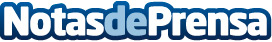 El chef medieval 2021, este año en formato virtualLa Red Medieval lanza, entre los días 1 y 17 de diciembre, un concurso de pinchos medievales en RRSS el que los jueces van a ser los internautas. A partir de ese día, en Facebook e Instagram, se harán visibles 9 video-recetas de otros tantos chefs, uno por cada una de las ciudades y villas de la Asociación, los ganadores locales en el último concurso presencial que se pudo celebrar (2019)Datos de contacto:Javier Bravo606411053Nota de prensa publicada en: https://www.notasdeprensa.es/el-chef-medieval-2021-este-ano-en-formato Categorias: Nacional Gastronomía Viaje Entretenimiento Turismo Restauración http://www.notasdeprensa.es